16 октября в МКОУ СОШ № 2 прошла акция «Опора во тьме», посвященная Международному дню белой трости.Ребята из отряда ЮИД  «Поворот» рассказали учащимся историю белой трости, как символа слепоты. Провели упражнение «Слепое доверие». Выполняя это упражнение, участникам пришлось пережить собственную беспомощность, доверие и недоверие к «поводырю». А также ответственность за безопасность другого человека. Ребята почувствовали как трудно ориентироваться, полагаясь только на слух, обоняние и белую трость. В заключении мероприятия учащимся вручили памятки.Основные цели акции «Опора во тьме» донести до сознания всех присутствующих, что незрячие люди нуждаются в помощи и сострадании. А также привлечь внимание всех участников дорожного движения к проблемам незрячих и слабовидящих людей.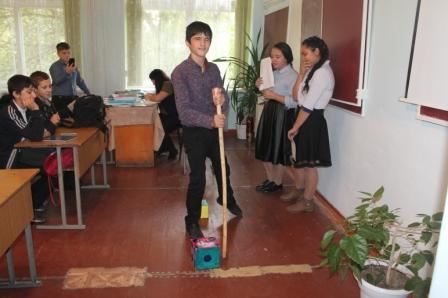 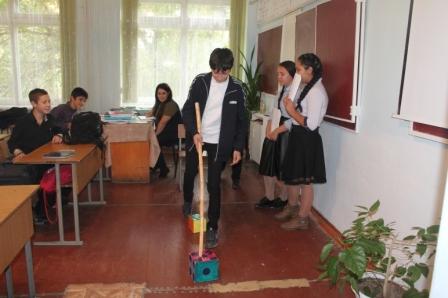 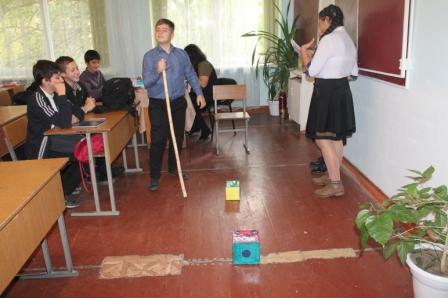 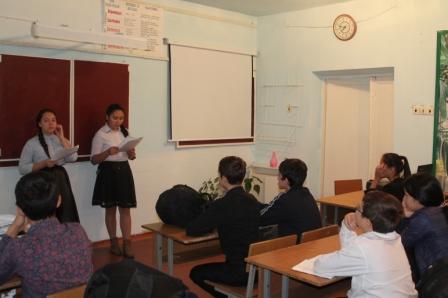 